 ENCLOSED SUPPORT DOCUMENTATION** Mandatory: You must a minima supply a citation of 500 words maximum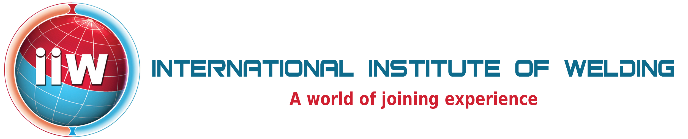 